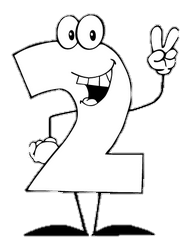 0 + 2 =1 + 2 =2 + 2 =3 + 2 =4 + 2 =5 + 2 =6 + 2 =7 + 2 =8 + 2 =9 + 2 =10 + 2 =32654987121110